ПРЕСС-РЕЛИЗ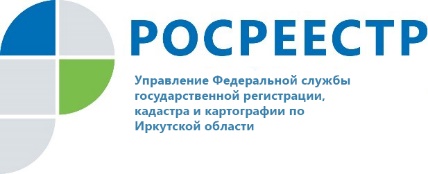 17 февраля 2022 г.Где построить дом? Решить вопрос поможет сервис «Земля для стройки»Бесплатный единый информационный ресурс «Земля для стройки» работает на базе сервиса официального сайта Росреестра «Публичная кадастровая карта», в нем наглядно отображена информация о свободных территориях и неиспользуемых земельных участках, которые могут быть предоставлены для строительства.Любой гражданин Российской Федерации не выходя из дома может воспользоваться этим сервисом, он абсолютно прост, понятен, и если есть желание улучшить свои жилищные условия, сервис «Земля для стройки» дает возможность выбрать наиболее подходящий участок для индивидуального жилищного строительства.Для того чтобы посмотреть и выбрать земельный участок нужно зайти на Публичную кадастровую карту https://pkk.rosreestr.ru/ и воспользоваться подробными подсказками интерактивного сервиса. Имеющиеся в регионе свободные территории и земельные участки отобразятся в системе, как и общедоступные сведения о них, к примеру, площадь, адрес объекта, категория земель. После выбора земельного участка появляется возможность направить обращение о своей заинтересованности в уполномоченный орган, нажав на ссылку «Подать обращение» в информационном окне выбранного объекта. В проекте «Земля для стройки» участвуют следующие территории муниципальных образований: г. Саянск, г. Тулун, г. Зима, г. Свирск, г. Усолье-Сибирское, г. Усть-Илимск, г. Черемхово, г. Железногорск-Илимский, г. Нижнеудинск, г. Шелехов, г. Братск, г. Ангарск, Иркутский район, Братский район. Всего определено 122 земельных участка и территорий, подходящих для жилищного строительства, общей площадью около 138 га.«Управление Росреестра по Иркутской области принимает активное участие в формировании перечня свободных земель на территории нашей области, мы делаем все возможное, чтобы как можно большее количество земельных участков стали доступными для строительства, для вовлечения их в гражданский оборот, эта работа – наш приоритет в 2022 году» - отмечает руководитель службы Виктор Петрович Жердев.При возникновении вопросов по данной теме можно задать его специалисту ведомства по телефону горячей линии 8(929)4311066, в рабочие дни (понедельник - четверг с 8ч.00мин. до 17ч.00 мин., пятница – с 8ч.00мин. до 16ч.00 мин.).Пресс-служба Управления Росреестра по Иркутской области